TİCARET SİCİLİNE KAYITLI TÜZEL KİŞİ BİLGİ FORMU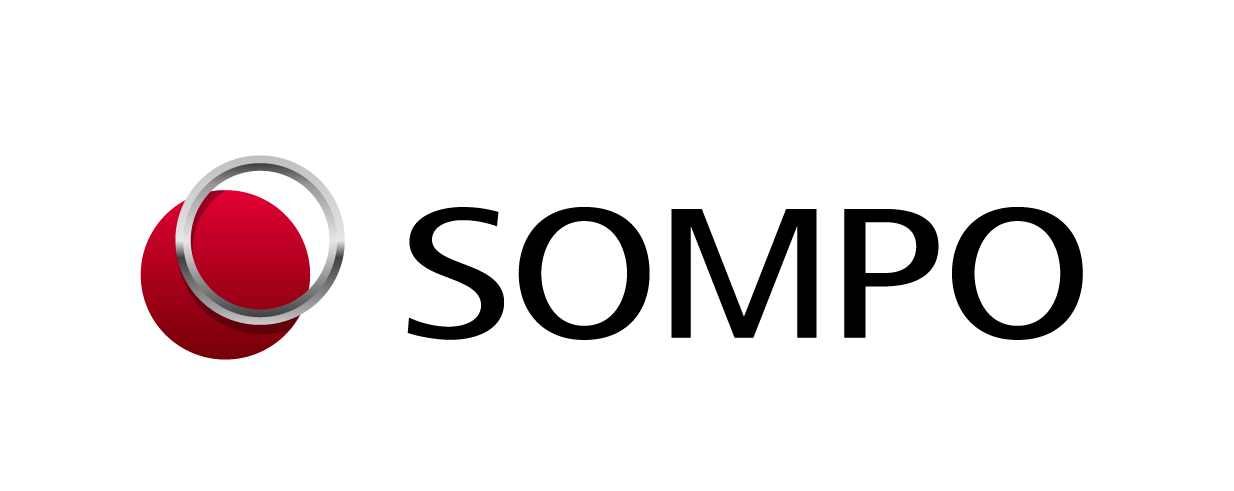 * Sadece T.C. Vatandaşları için Yukarıdaki bilgiler 09.01.2008 tarih ve 26751 sayılı Resmi Gazete’de yayımlanan Suç Gelirlerinin Aklanmasının ve Terörün Finansmanının Önlenmesine Dair Tedbirler Hakkında Yönetmelik uyarınca talep edilmektedir. Bu bilgilerin teyidi için, Tüzel Kişiliğin Ticaret Sicil Gazetesi, Faaliyet Belgesi ve Vergi Levhasının ibrazı zorunludur. Bu belgeler okunabilir ve güncel olmalıdır. Bununla birlikte Tüzel Kişiliği temsile yetkili kişi veya kişilerin T.C. nüfus cüzdanı, T.C. sürücü belgesi veya pasaport ile üzerinde T.C kimlik numarası bulunan ve özel kanunlarında resmi kimlik hükmünde olduğu açıkça belirtilen kimlik belgelerini, Türk uyruklu olmayanların ise pasaport, ikamet belgesi veya T.C. Hazine ve Maliye Bakanlığı tarafından uygun görülen kimlik belgesini ibraz etmeleri gerekmektedir. Son olarak bu kişilerin temsil yetkisinin teyidi için imza sirküleri zorunludur.Vekâlet ile temsil edilen Tüzel Kişilerde, vekâletin yanı sıra, vekâleti imzalayan tüzel kişi temsilcisinin yetkisinin teyidi için imza sirkülerinin de ibrazı şarttır. Adi Ortaklılarda ise Noter Onaylı Ortaklık Sözleşmesi, Ortaklığa Ait Vergi Levhası veya Muadili Belge ile Ortaklığı temsile yetkili kişinin yetkisini gösteren belge ile kimliğinin ibrazı gerekmektedir.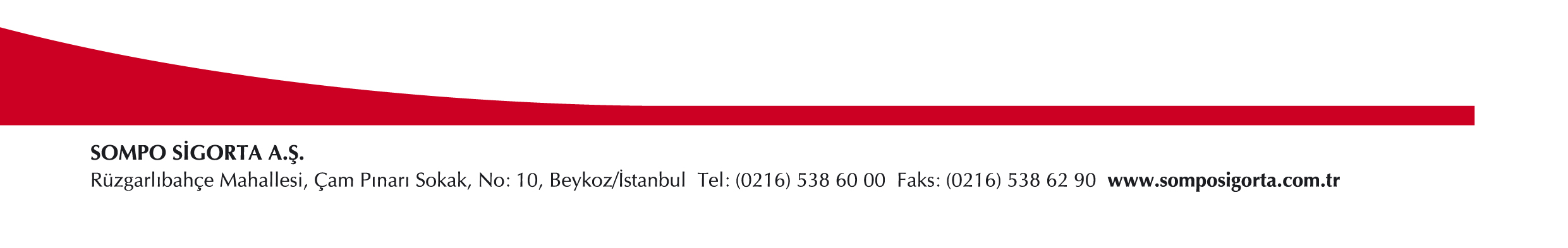 Tüzel Kişiliğe Ait Zorunlu BilgilerTüzel Kişiliğe Ait Zorunlu BilgilerTüzel Kişiliğe Ait Zorunlu BilgilerUnvanı :Ticaret Sicil Numarası:Vergi Kimlik Numarası:Faaliyet Konusu:Adresi:Telefon Numarası:VarsaVarsaVarsaFaks Numarası:Elektronik Posta Adresi:Tüzel Kişiliği Temsile Yetkili Kişiye Ait Zorunlu BilgilerTüzel Kişiliği Temsile Yetkili Kişiye Ait Zorunlu BilgilerTüzel Kişiliği Temsile Yetkili Kişiye Ait Zorunlu BilgilerAdı Soyadı :Doğum Yeri ve Tarihi :Anne ve Baba Adı*:Uyruğu:Kimlik Numarası:Kimlik Belgesinin Türü:Elektronik Posta Adresi:İş ve Meslek Bilgileri:İmza Örneği:Tüzel Kişiliği Temsile Yetkili Kişiye Ait Zorunlu Bilgiler (Müşterek Temsil Söz Konusuysa)Tüzel Kişiliği Temsile Yetkili Kişiye Ait Zorunlu Bilgiler (Müşterek Temsil Söz Konusuysa)Tüzel Kişiliği Temsile Yetkili Kişiye Ait Zorunlu Bilgiler (Müşterek Temsil Söz Konusuysa)Adı Soyadı :Doğum Yeri ve Tarihi :Anne ve Baba Adı*:Uyruğu:Kimlik Numarası:Kimlik Belgesinin Türü:Elektronik Posta Adresi:İş ve Meslek Bilgileri:İmza Örneği: